SE ASISTE A LA LOCALIDAD DE PURUAGUA A PARTIR LA ROSCA DE REYES CON LAS PERSONAS DE LA COMUNIDAD Y SE  HACE ENTREGA DE PELOTAS Y BOLOS PARA LOS NIÑOS.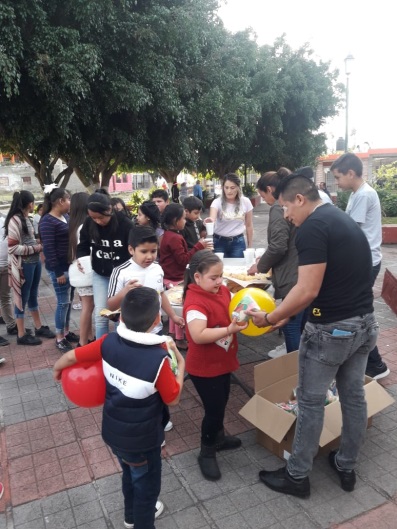 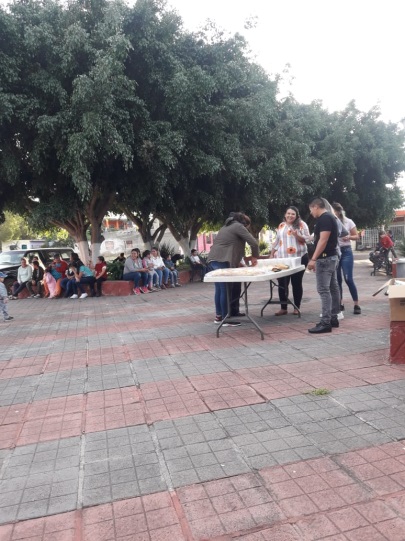 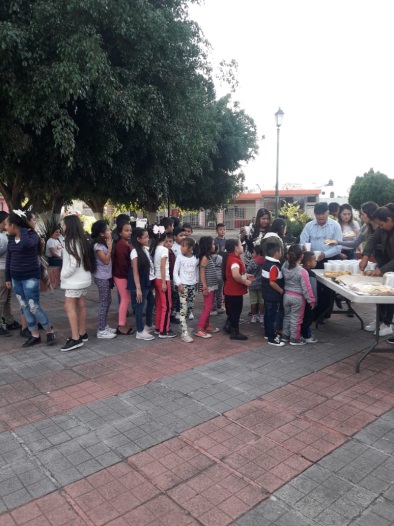 SE REALIZAN AUTORIZACIONES DE VACACIONES PENDIENTES DEL SEGUNDO PERIODO 2019 A PERSONAL DE PROTECCION CIVIL Y BOMBEROS.SE HACE EL ACOMODO DE LOS PERIODOS VACACIONALES DEL PERSONAL DE CUADRILLASE DAN LAS AUTORIZACIONES CORRESPONDIENTES A PERSONAL DE LIMPIEXZA Y RECOLECCION DE BASURA.SE ASISTE A REUNION DEL PLENO DEL H. AYUNTAMIENTO  COLABORANDO CON LA TRANSMICION DE LA MISMA.SE REALIZA EL ACOMODO DE LA DOCUMENTACIONSE COLABORA EN LA PUESTA DE LOS ARREGLOS FLORALES EN LOS MONUMENTOS DEL GENERAL RAMON CORONA EN TUXCUECA Y EN LA LOCALIDAD DE PURUAGUA.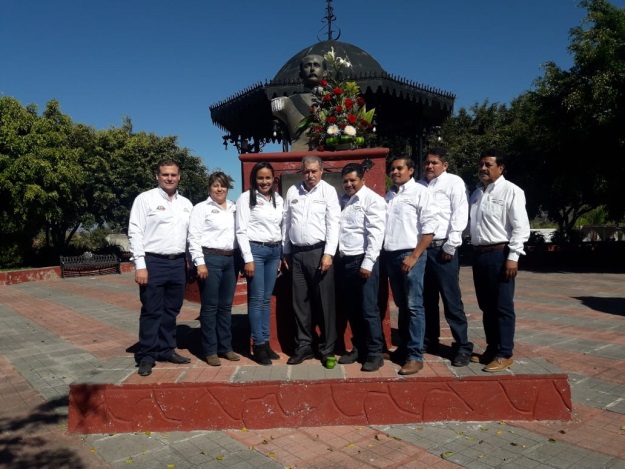 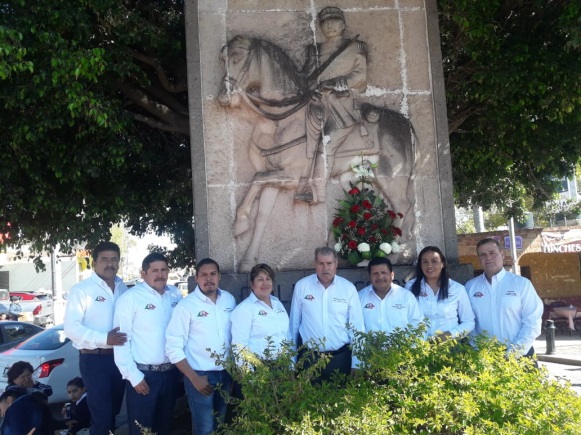 PARTICIPACION EN EL DESFILE DEL DIA 28 DE ENERO.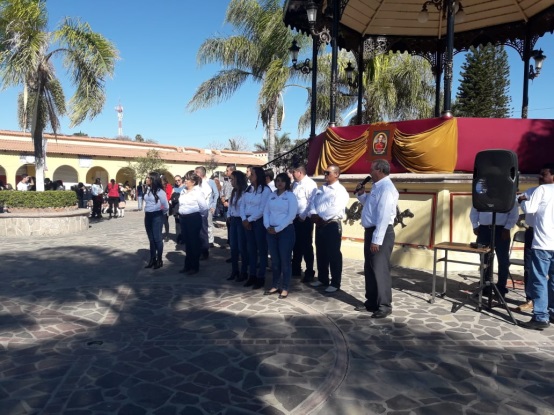 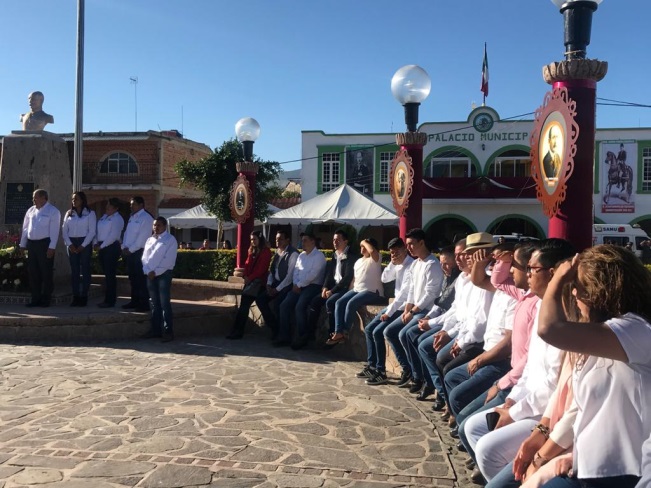 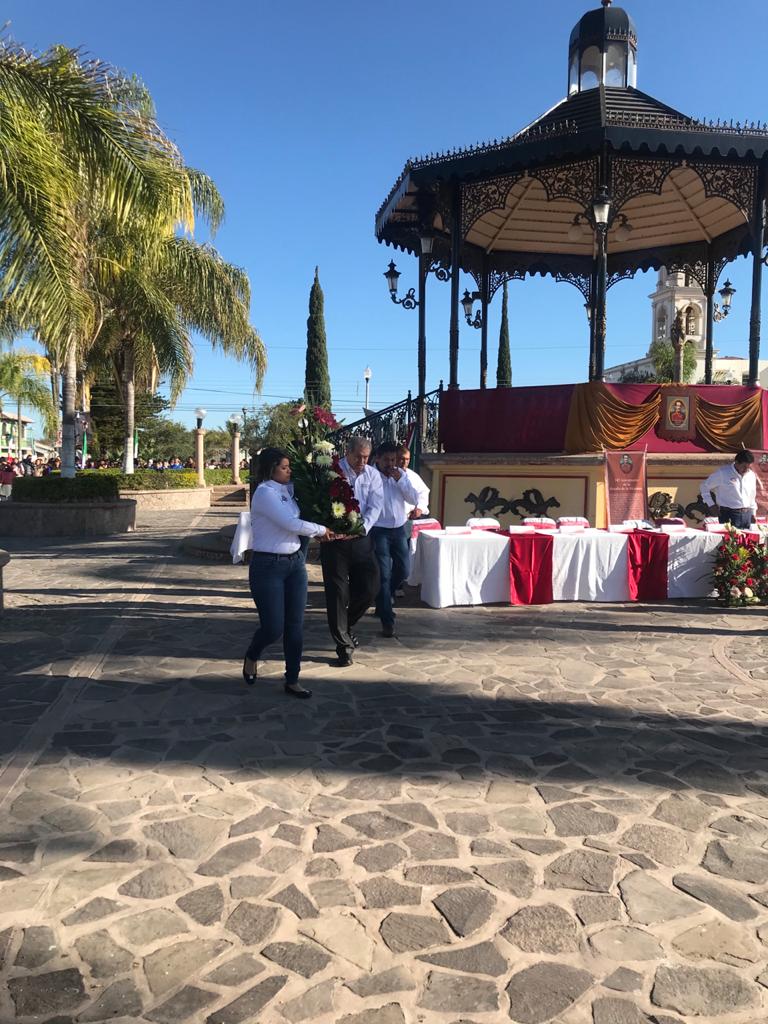 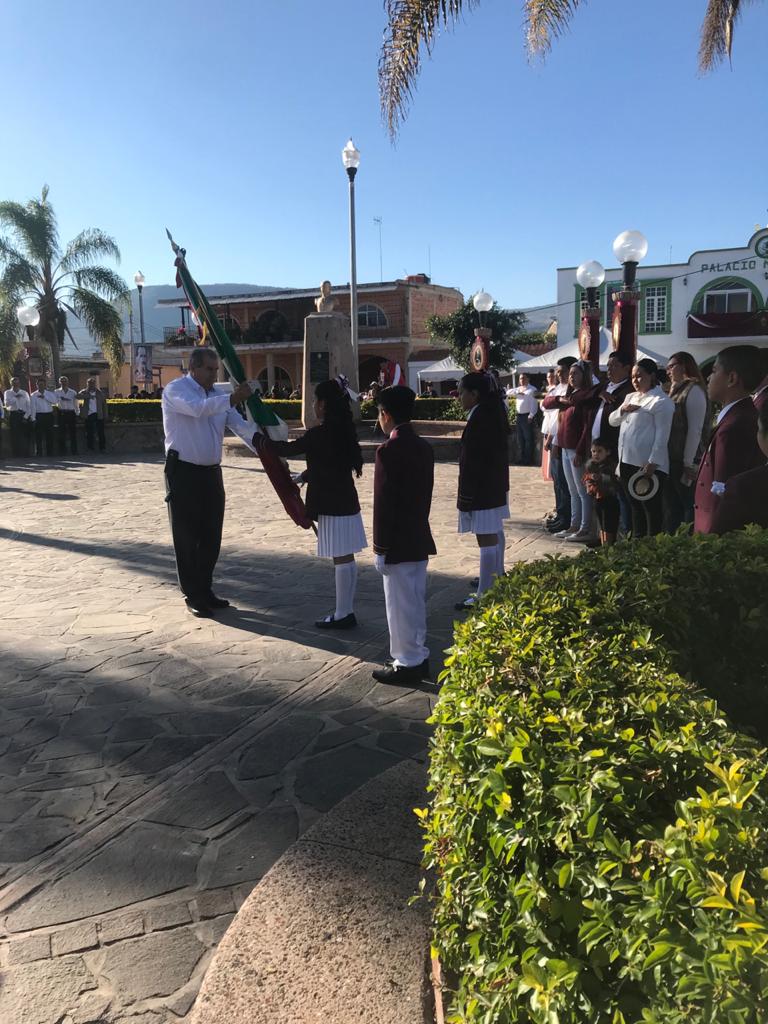 ATENTAMENTE“Tuxcueca, Jalisco tierra del generalísimo Ramón Corona”___________________________________Lic. José Alfredo Sánchez Zepeda.Oficial MayorH. Ayuntamiento de Tuxcueca Jalisco.ENERO 2020Atender las peticiones de la ciudadanía que acude a nuestra oficina brindarles una respuesta y canalizarlas a las dependencias correspondientes con la finalidad de satisfacer sus necesidades